AMENDED AGENDALegislative Committee MeetingLocation:	Disability and Communication Access Board	919 Ala Moana Blvd., Room 103Date:	March 1, 2017Time:	12:00 p.m.Call to OrderIntroductionsApproval of February 22, 2017 Meeting MinutesLegislative Strategy/Positions Relating to BillsParking for Persons with DisabilitiesNondiscrimination Against Persons with Disabilities/Civil RightsHB 1518 – Relating to Public RecordsProvides that upon request from a public agency, OIP may under certain conditions declare a person a vexatious records requester and restrict the person's rights under the Uniform Information Practices Act.  Establishes processes to appeal the declaration of a person as a vexatious records requester.  Repeals on June 30, 2020.HB 1489, HD1 – Relating to Civil RightsProhibits a state agency or program or activity receiving state financial assistance from excluding from participation, denying benefits to, or discriminating against a qualified individual by reason of disability, sex, including gender identity or expression, or sexual orientation.Service Animals for Persons with DisabilitiesBuilding Code/DesignCommunity Based Services for Persons with Disabilities – Non-appropriationSB 798 – Relating to TelecommutingEstablishes a temporary telecommuting task force to develop incentives and recommendations to encourage and expand telecommuting opportunities in the public and private sectors.SCR 56 – Requesting the Auditor to Conduct a Study to Assess the Impact of Using Medicaid Funds to Provide Coverage for the Treatment for HomelessnessCommunity Based Services for Persons with Disabilities – AppropriationG.	Administrative/OtherLegislative UpdatesStatus on Bills with DCAB PositionsSB 27 – Making an Appropriation to Restore Adult Basic Dental Benefits to Medicaid EnrolleesMakes an appropriation to the department of human services to restore basic adult dental benefits to Medicaid enrollees.  Requires the department of human services to obtain the maximum federal matching funds available for this expenditure.SB 1277, SD1 – Relating to Public Agency MeetingsAllows the minutes at public agency meetings to be kept by written or recorded means.SB 535, SD1 – Relating to Hearing AidsRequires health insurance policies and contracts issued after 12/31/18 to provide coverage for the cost of hearing aids at a minimum of $1,500 per hearing aid for each hearing impaired ear every thirty-six months.SB 974, SD1 – Relating to Parking for Disabled PersonsLimits the exemption from payment of parking meter fees to vehicles that display a distinguishing parking permit or decal issued to an applicant who presents a certificate of disability that verifies that the applicant is licensed to drive a motor vehicle and cannot reach or operate a parking meter because of a physical disability.  Takes effect 7/1/2018.HB 475, HD1 – Relating to Movie TheatersExtends the sunset date of Act 39, Session Laws of Hawaii 2015, which requires certain motion picture theaters to provide open movie captioning and audio description for certain motion pictures at certain times.  Requires DBEDT to conduct an impact survey.HCR 33 – Requesting the Auditor to Conduct a Sunrise Review of the Licensure and Regulation of GerontologistsOpen ForumPublic comment on issues not on the agenda, for consideration for Committee’s agenda at the next meetingNext MeetingWednesday, March 8, 2017 at 12:00 p.m. at 919 Ala Moana Boulevard, room 103AdjournmentIf you require an auxiliary aid or accommodation due to a disability, please contact (808) 586-8121 (voice/tty) or email at dcab@doh.hawaii.gov by February 24, 2017.traad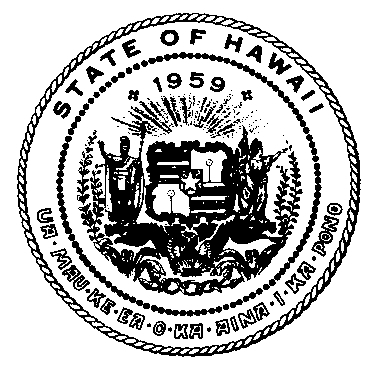 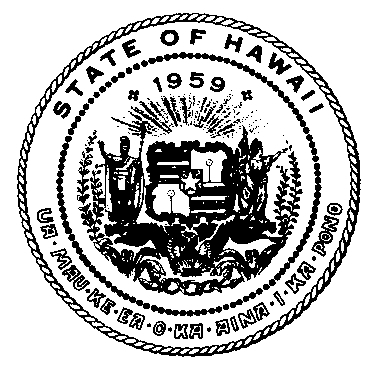 DISABILITY AND COMMUNICATION ACCESS BOARD919 Ala Moana Boulevard, Room 101 • Honolulu, Hawaii 96814                                                Ph. (808) 586-8121 (V/TDD) • Fax (808) 586-8129